MondayTuesdayWednesdayThursdayFriday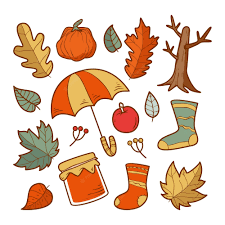 5.  Autumn has arrived, Let’s create autumn collages.6.  We will be making a autumn tuff tray. 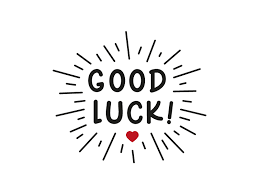 8.  Today is Mariam’s last day!! Come dressed in your party clothes. 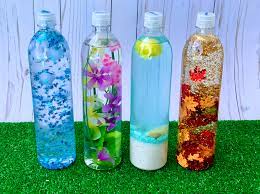 12.  Let’s create autumn themed sensory bottles. 13.  Today we will be doing some bubble wrap painting. 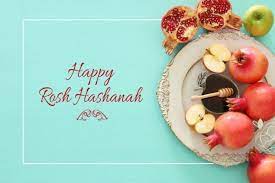 15.  Today we will be celebrating Jewish New Year. 18.  Please bring in your home observations. 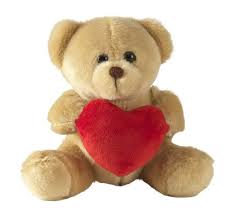 20.  Today is our Teddy’s Bears Picnic.  Bring in your teddy. 21.  We will be having story time today.22.  Let’s decorate biscuits using different coloured icing. 25.  Let’s make yummy pizzas. 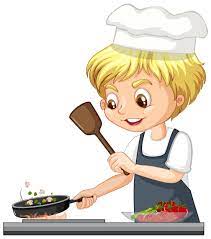 27.  Stay and Play Sensory Class.  Come and join us between 2.30-3.30pm. 28.  Come to Nursery dressed in your favourite colour. 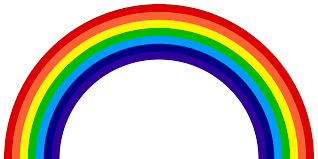 